проект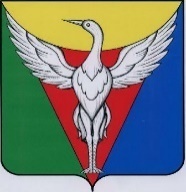 ЧЕЛЯБИНСКАЯ ОБЛАСТЬСОВЕТ ДЕПУТАТОВ  МЯКОНЬКСКОГО СЕЛЬСКОГО ПОСЕЛЕНИЯОКТЯБРЬСКОГО МУНИЦИПАЛЬНОГО РАЙОНАР Е Ш Е Н И Е   от ________2022 г. № ____                                                      В соответствии с Бюджетным кодексом Российской Федерации, Федеральным законом "Об общих принципах организации местного самоуправления в Российской Федерации», Совет депутатов Мяконькского сельского поселения РЕШАЕТ:Утвердить Порядок предоставления в 2022 году бюджету Октябрьского муниципального района иного межбюджетного трансферта на финансовое обеспечение исполнения Финансовым управлением администрации Октябрьского муниципального района части полномочий сельского поселения по формированию, исполнению, осуществлению внутреннего контроля за исполнением и составлению отчета об исполнении бюджета сельского поселения в соответствии с заключенным соглашением о передаче полномочий согласно приложению 1 к настоящему решению.Утвердить Порядок предоставления в 2022 году бюджету Октябрьского муниципального района иного межбюджетного трансферта на финансовое обеспечение исполнения Ревизионной комиссией Октябрьского муниципального района полномочий сельского поселения по осуществлению внешнего контроля за исполнением бюджета сельского поселения в соответствии с заключенным соглашением о передаче полномочий согласно приложению 2 к настоящему решению.Утвердить Порядок предоставления в 2022 году бюджету Октябрьского муниципального района иного межбюджетного трансферта на обеспечение условий для развития на территории сельского поселения физической культуры и массового спорта в части финансового обеспечения деятельности инструкторов по спорту, организующих спортивную работу на территории сельского поселения в соответствии с заключенным соглашением о передаче полномочий согласно приложению 3 к настоящему решению.Настоящее решение вступает в силу со дня подписания.Глава Мяконькского сельского поселения                            Е.М.Мотовилов	                      Приложение 1 к
решению Совета депутатовМяконькского сельского поселенияот ________ № _____Порядок предоставления в 2022 году бюджету Октябрьского муниципального района иного межбюджетного трансферта на финансовое обеспечение исполнения Финансовым управлением администрации Октябрьского муниципального района части полномочий сельского поселения по формированию, исполнению, осуществлению внутреннего контроля за исполнением и составлению отчета об исполнении бюджета сельского поселения в соответствии с заключенным соглашением о передаче полномочий1. Настоящий Порядок предоставления в 2022 году бюджету Октябрьского муниципального района иного межбюджетного трансферта на финансовое обеспечение исполнения Финансовым управлением администрации Октябрьского муниципального района части полномочий сельского поселения по формированию, исполнению, осуществлению внутреннего контроля за исполнением и составлению отчета об исполнении бюджета сельского поселения в соответствии с заключенным соглашением о передаче полномочий  (далее именуется - Порядок) разработан в соответствии со статьей 142.5 Бюджетного кодекса Российской Федерации, Федеральным законом от 6 октября 2003 года № 131-ФЗ "Об общих принципах организации местного самоуправления в Российской Федерации".2. Иной межбюджетный трансферт бюджету Октябрьского муниципального района на финансовое обеспечение исполнения Финансовым управлением администрации Октябрьского муниципального района части полномочий сельского поселения по формированию, исполнению, осуществлению внутреннего контроля за исполнением и составлению отчета об исполнении бюджета сельского поселения в соответствии с заключенным соглашением о передаче полномочий (далее – иной межбюджетный трансферт) предоставляется на обеспечение деятельности Финансового управления администрации Октябрьского муниципального района в связи с выполнением части полномочий сельского поселения по формированию, исполнению, осуществлению внутреннего контроля за исполнением и составлению отчета об исполнении бюджета сельского поселения, в том числе на оплату труда, включая начисления на заработную плату, затраты на коммунальные услуги, транспортные расходы, услуги связи, аренду помещений, расходы на приобретение печатной продукции, обучение и повышение квалификации, приобретение канцелярских товаров, приобретение, обслуживание и ремонт компьютерной техники, оргтехники.Иной межбюджетный трансферт предоставляется бюджету Октябрьского муниципального района в пределах средств, предусмотренных в бюджете сельского поселения на 2022 год и на плановый период 2023 и 2024 годов на предоставление иных межбюджетных трансфертов, а также в пределах бюджетных ассигнований и лимитов бюджетных обязательств, утвержденных Администрации Мяконькского сельского поселения на указанные цели на 2022 год.3. Предоставление иных межбюджетных трансфертов осуществляется при условии заключения Администрацией Октябрьского муниципального района с Администрацией Мяконькского сельского поселения соглашения о предоставлении иного межбюджетного трансферта (далее именуется – Соглашение).4. Перечисление иного межбюджетного трансферта осуществляется в срок до 25.12.2022 года.5. Не использованные по состоянию на 1 января 2023 года иные межбюджетные трансферты подлежат возврату в доход бюджета сельского поселения в соответствии с бюджетным законодательством Российской Федерации.6. В случае нецелевого использования иных межбюджетных трансфертов и (или) нарушения Октябрьским муниципальным районом условий их предоставления, неисполнения предусмотренных Соглашением обязательств, к нему применяются меры ответственности, предусмотренные бюджетным законодательством Российской Федерации.7. Контроль за целевым использованием иного межбюджетного трансферта и соблюдением Октябрьским муниципальным районом условий предоставления иных межбюджетных трансфертов осуществляется Администрацией Мяконькского сельского поселения и органами муниципального контроля Мяконькского сельского поселения.Приложение 2 к
решению Совета депутатовМяконькского сельского поселенияот ________ № _____Порядок предоставления в 2022 году бюджету Октябрьского муниципального района иного межбюджетного трансферта на финансовое обеспечение исполнения Ревизионной комиссией Октябрьского муниципального района полномочий сельского поселения по осуществлению внешнего контроля за исполнением бюджета сельского поселения в соответствии с заключенным соглашением о передаче полномочий1. Настоящий Порядок предоставления в 2022 году бюджету Октябрьского муниципального района иного межбюджетного трансферта на финансовое обеспечение исполнения Ревизионной комиссией Октябрьского муниципального района полномочий сельского поселения по осуществлению внешнего контроля за исполнением бюджета сельского поселения в соответствии с заключенным соглашением о передаче полномочий  (далее именуется - Порядок) разработан в соответствии со статьей 142.5 Бюджетного кодекса Российской Федерации, Федеральным законом от 6 октября 2003 года № 131-ФЗ "Об общих принципах организации местного самоуправления в Российской Федерации".2. Иной межбюджетный трансферт бюджету Октябрьского муниципального района на финансовое обеспечение исполнения Ревизионной комиссией Октябрьского муниципального района полномочий сельского поселения по осуществлению внешнего контроля за исполнением бюджета сельского поселения в соответствии с заключенным соглашением о передаче полномочий (далее – иной межбюджетный трансферт) предоставляется на обеспечение деятельности Ревизионной комиссии Октябрьского муниципального района в связи с выполнением полномочий сельского поселения по поселения по осуществлению внешнего контроля за исполнением бюджета сельского поселения, в том числе на оплату труда, включая начисления на заработную плату, затраты на коммунальные услуги, транспортные расходы, услуги связи, аренду помещений, расходы на приобретение печатной продукции, обучение и повышение квалификации, приобретение канцелярских товаров, приобретение, обслуживание и ремонт компьютерной техники, оргтехники.Иной межбюджетный трансферт предоставляется бюджету Октябрьского муниципального района в пределах средств, предусмотренных в бюджете сельского поселения на 2022 год и на плановый период 2023 и 2024 годов на предоставление иных межбюджетных трансфертов, а также в пределах бюджетных ассигнований и лимитов бюджетных обязательств, утвержденных Администрации Мяконькского сельского поселения на указанные цели на 2022 год.3. Предоставление иных межбюджетных трансфертов осуществляется при условии заключения Ревизионной комиссией Октябрьского муниципального района с Администрацией Мяконькского сельского поселения соглашения о предоставлении иного межбюджетного трансферта (далее именуется – Соглашение).4. Перечисление иного межбюджетного трансферта осуществляется в срок до 25.12.2022 года.5. Не использованные по состоянию на 1 января 2023 года иные межбюджетные трансферты подлежат возврату в доход бюджета сельского поселения в соответствии с бюджетным законодательством Российской Федерации.6. В случае нецелевого использования иных межбюджетных трансфертов и (или) нарушения Октябрьским муниципальным районом условий их предоставления, неисполнения предусмотренных Соглашением обязательств, к нему применяются меры ответственности, предусмотренные бюджетным законодательством Российской Федерации.7. Контроль за целевым использованием иного межбюджетного трансферта и соблюдением Октябрьским муниципальным районом условий предоставления иных межбюджетных трансфертов осуществляется Администрацией Мяконькского сельского поселения и органами муниципального контроля Мяконькского сельского поселения.Приложение 3 к
решению Совета депутатовМяконькского сельского поселенияот ________ № _____Порядок предоставления в 2022 году бюджету Октябрьского муниципального района иного межбюджетного трансферта на обеспечение условий для развития на территории сельского поселения физической культуры и массового спорта в части финансового обеспечения деятельности инструкторов по спорту, организующих спортивную работу на территории сельского поселения в соответствии с заключенным соглашением о передаче полномочий1. Настоящий Порядок предоставления в 2022 году бюджету Октябрьского муниципального района иного межбюджетного трансферта на обеспечение условий для развития на территории сельского поселения физической культуры и массового спорта в части финансового обеспечения деятельности инструкторов по спорту, организующих спортивную работу на территории сельского поселения в соответствии с заключенным соглашением о передаче полномочий (далее именуется - Порядок) разработан в соответствии со статьей 142.5 Бюджетного кодекса Российской Федерации, Федеральным законом от 6 октября 2003 года № 131-ФЗ "Об общих принципах организации местного самоуправления в Российской Федерации".2. Иной межбюджетный трансферт бюджету Октябрьского муниципального района на обеспечение условий для развития на территории сельского поселения физической культуры и массового спорта в части финансового обеспечения деятельности инструкторов по спорту, организующих спортивную работу на территории сельского поселения в соответствии с заключенным соглашением о передаче полномочий (далее – иной межбюджетный трансферт) предоставляется на оплату труда инструкторов по спорту, организующих спортивную работу на территории сельского поселения и состоящих в штате Комитета по физической культуре, спорту, туризму и молодежной политике администрации Октябрьского муниципального района, включая начисления на заработную плату.Иной межбюджетный трансферт предоставляется бюджету Октябрьского муниципального района в пределах средств, предусмотренных в бюджете сельского поселения на 2022 год и на плановый период 2023 и 2024 годов на предоставление иных межбюджетных трансфертов, а также в пределах бюджетных ассигнований и лимитов бюджетных обязательств, утвержденных Администрации Мяконькского сельского поселения на указанные цели на 2022 год.3. Предоставление иных межбюджетных трансфертов осуществляется при условии заключения Администрацией Октябрьского муниципального района с Администрацией Мяконькского сельского поселения соглашения о предоставлении иного межбюджетного трансферта (далее именуется – Соглашение).4. Перечисление иного межбюджетного трансферта осуществляется в срок до 25.12.2022 года.5. Не использованные по состоянию на 1 января 2023 года иные межбюджетные трансферты подлежат возврату в доход бюджета сельского поселения в соответствии с бюджетным законодательством Российской Федерации.6. В случае нецелевого использования иных межбюджетных трансфертов и (или) нарушения Октябрьским муниципальным районом условий их предоставления, неисполнения предусмотренных Соглашением обязательств, к нему применяются меры ответственности, предусмотренные бюджетным законодательством Российской Федерации.7. Контроль за целевым использованием иного межбюджетного трансферта и соблюдением Октябрьским муниципальным районом условий предоставления иных межбюджетных трансфертов осуществляется Администрацией Мяконькского сельского поселения и органами муниципального контроля Мяконькского сельского поселения.О Порядке предоставления в 2022 году бюджету Октябрьского муниципального района иных межбюджетных трансфертов в соответствии с заключенными соглашениями о передаче полномочий